Тема «Материаловедение» 5 класс Учитель Ирина Юрьевна НосковаЗадание 1. Заполни таблицуЗадание 2. Определи вид переплетения тканей. https://learningapps.org/watch?v=pf7rk91mk21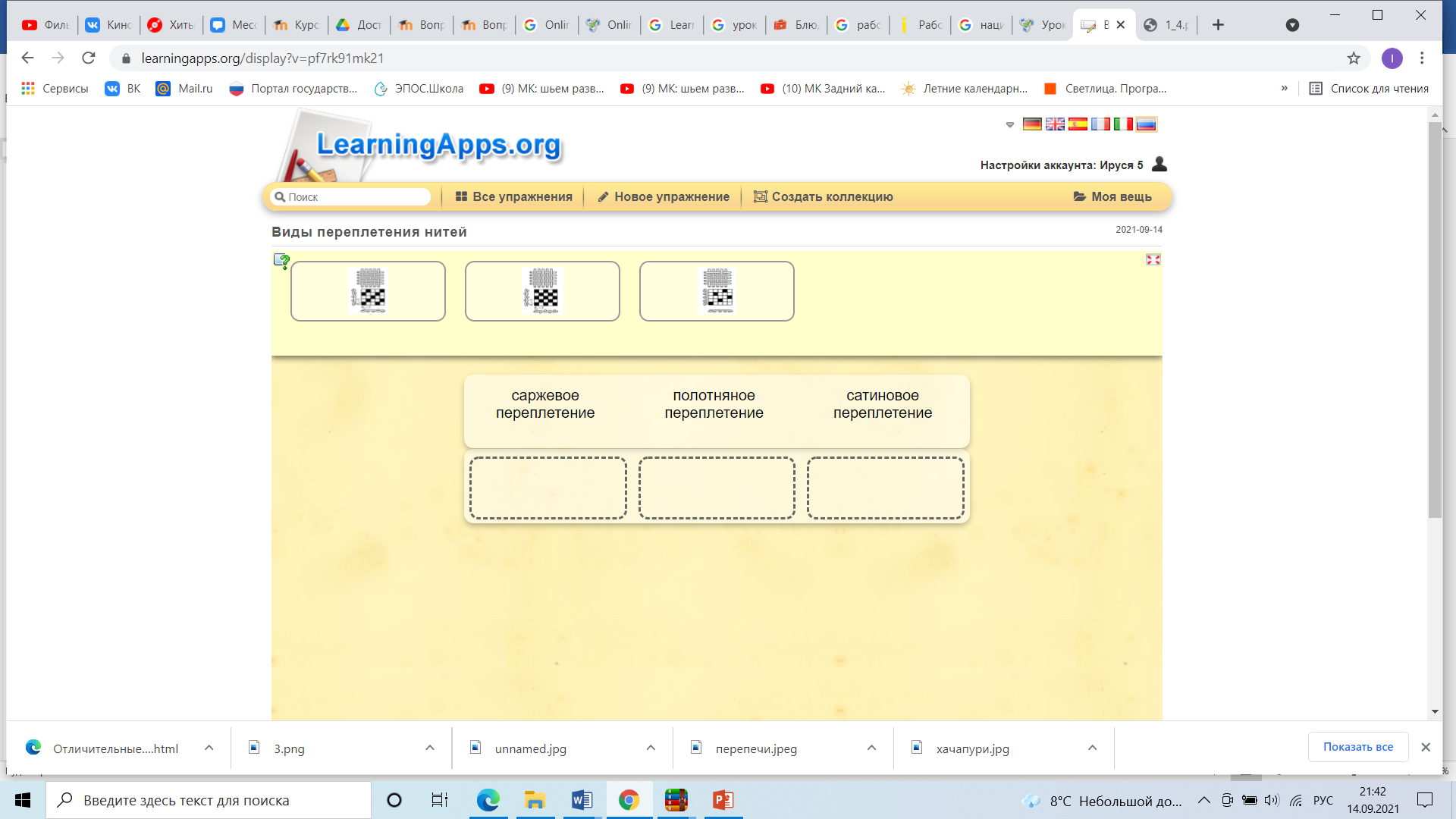 Задание 3. Кроссворд. Выполнив все задания правильно получится ключевое словоhttps://learningapps.org/display?v=ponjfkahn21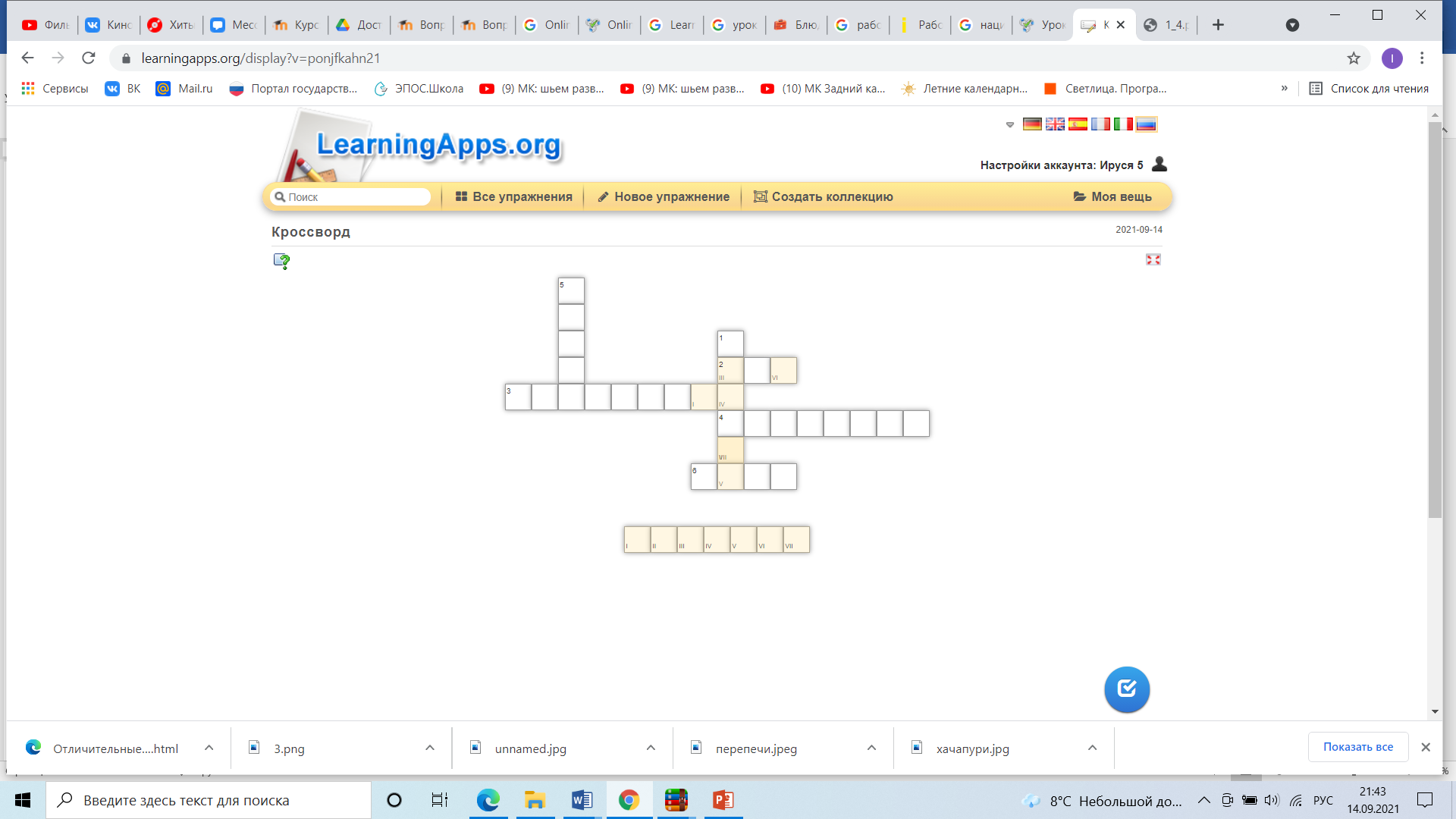 Задание 4. Отличительные признаки лицевой и изнаночной сторон ткани. Заполни пропускиТехнические узелки, ворсинки располагаются на……стороне.……..сторона имеет ровную, гладкую, блестящую поверхность.На ……….стороне четко виден печатный рисунок.На ….. стороне печатный рисунок виден недостаточно чётко.https://learningapps.org/watch?v=p0c46gw5t21Задание 5. Соотнесиhttps://learningapps.org/watch?v=p6e3xd2jc21 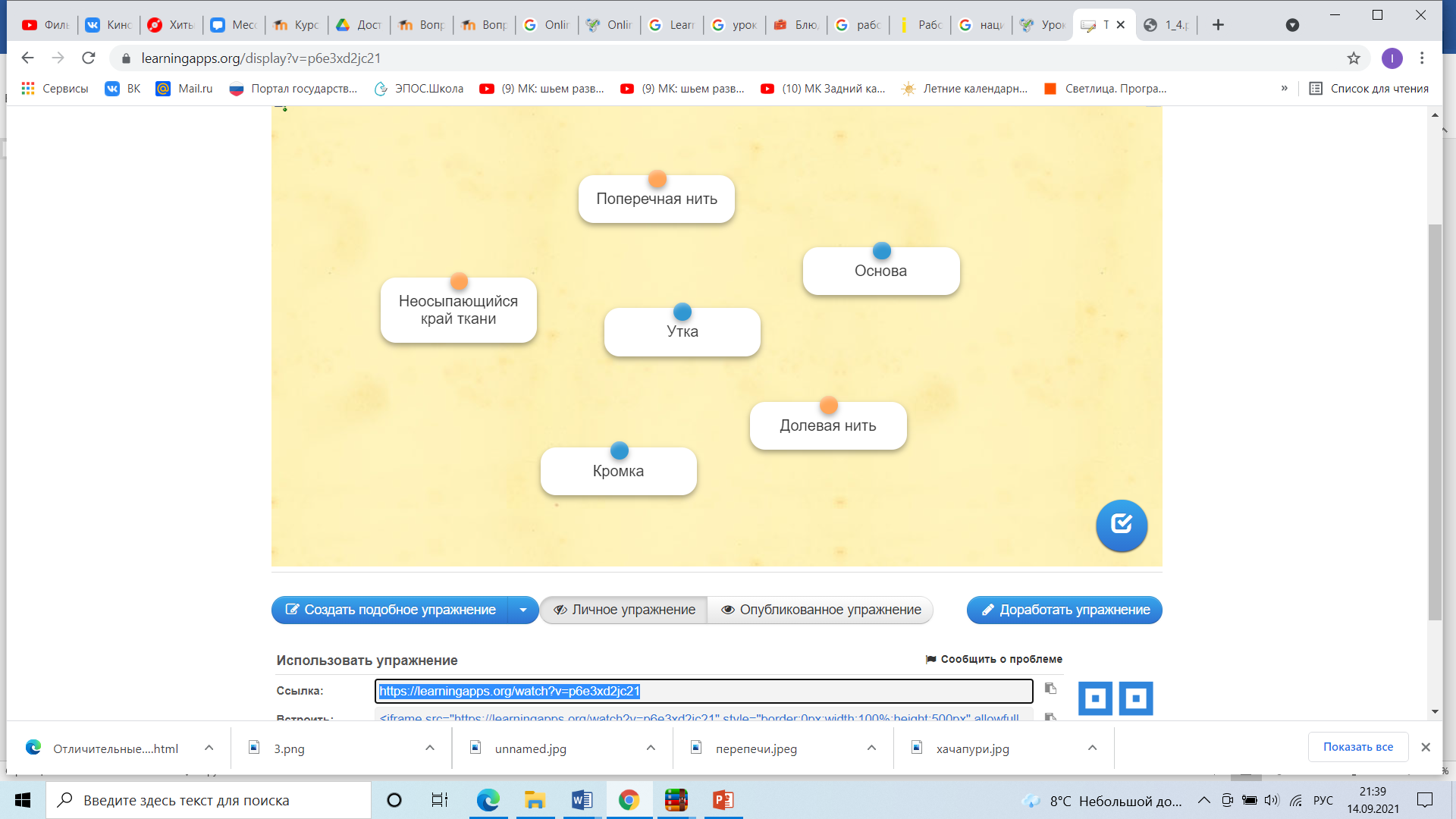 Задание 6. Выбери правильный ответhttps://learningapps.org/watch?v=pm26h9z7t21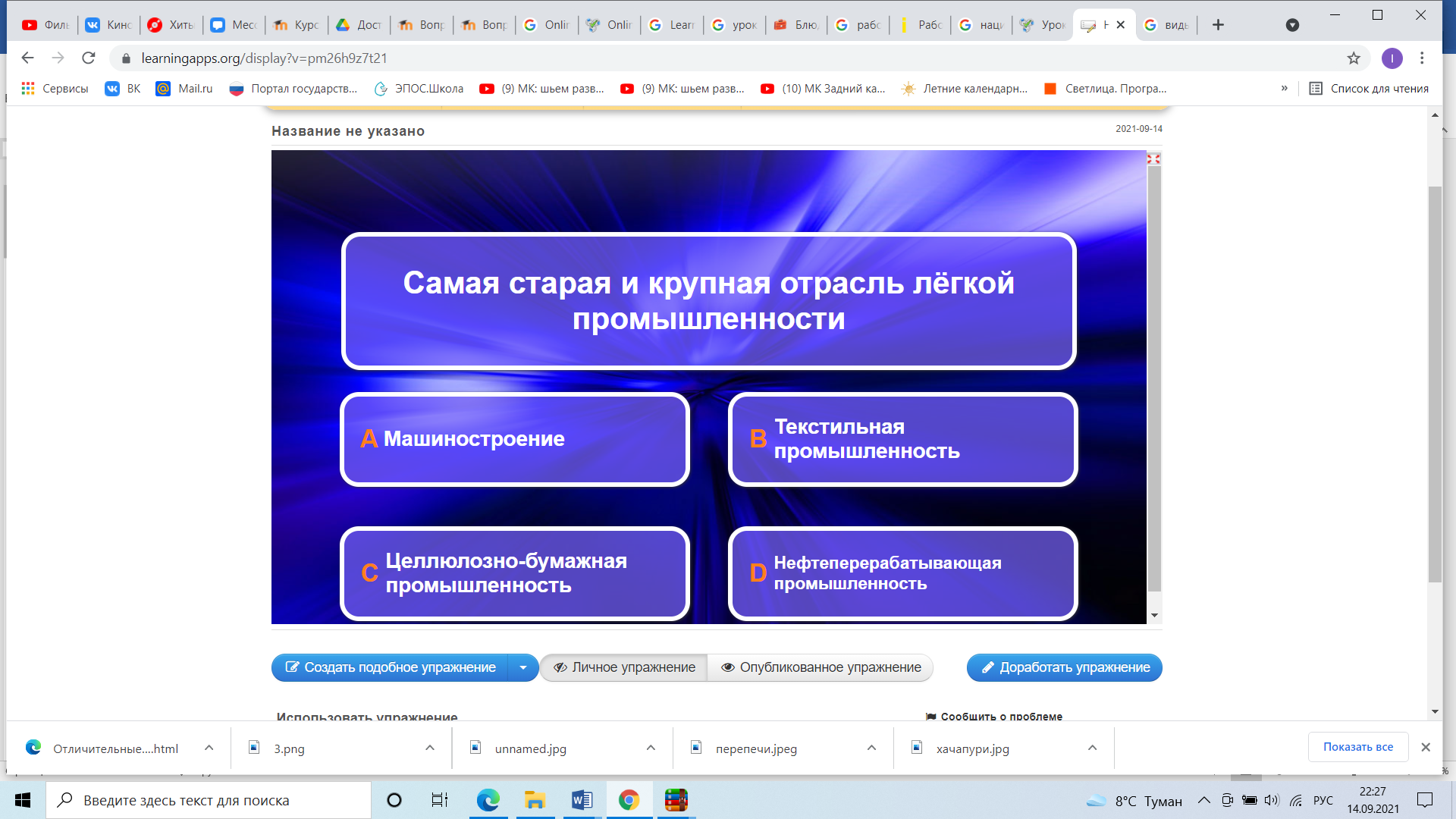 Задание 7. Укажи цифрами последовательность процессов при производстве ткани.https://learningapps.org/watch?v=pg9mscsyn21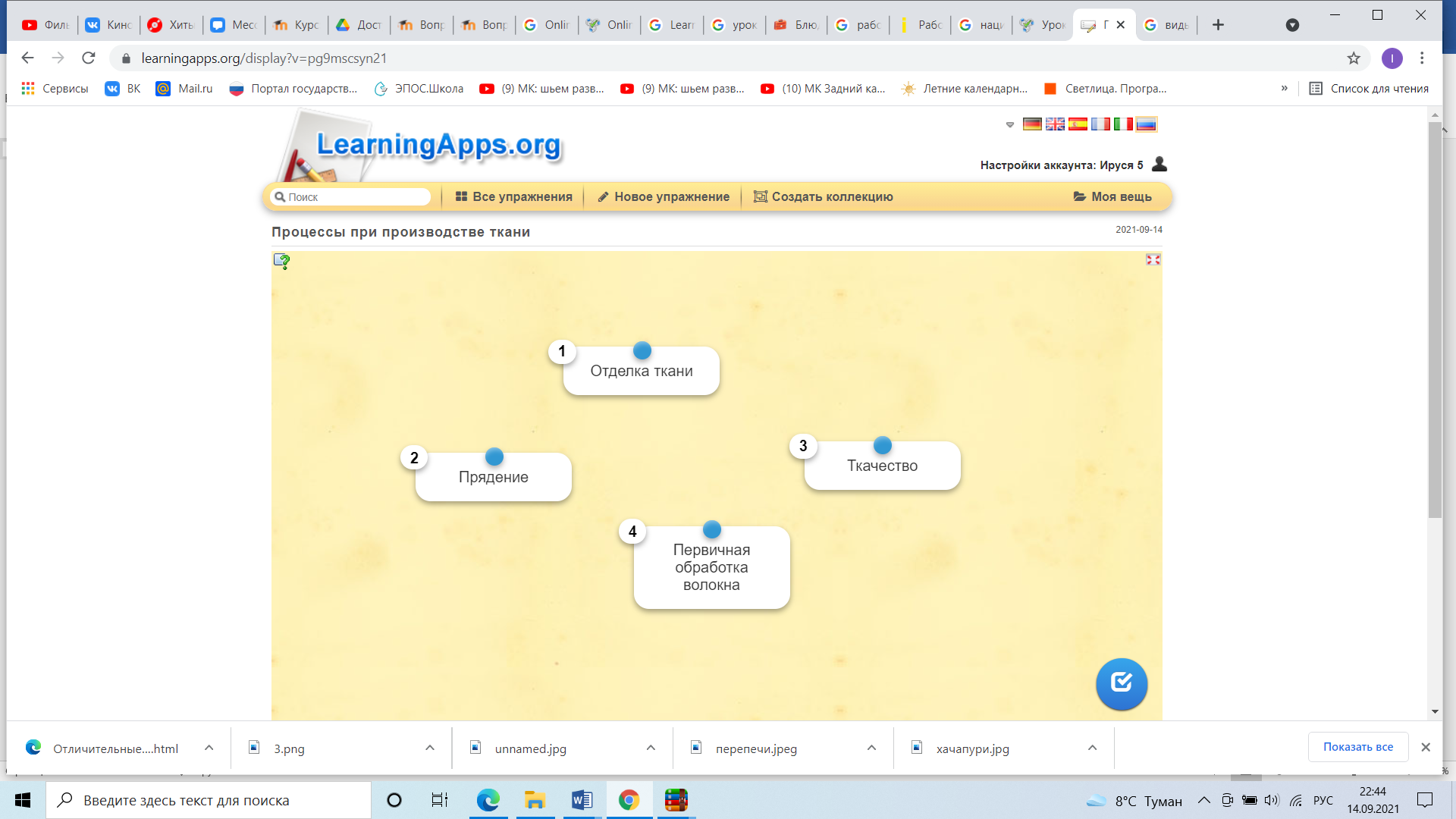 